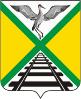 Совет муниципального района«Забайкальский район»РЕШЕНИЕпгт.Забайкальск27  сентября   2013  года 				                                           № 79  В соответствии с Федеральным законом от 03.12.2012 года № 230-ФЗ «О контроле за соответствием расходов лиц, замещающих государственные должности, и иных лиц их доходам», Указом Президента Российской Федерации от 02.04.2013 года № 310 «О мерах по реализации отдельных положений Федерального закона «О контроле за соответствием расходов лиц, замещающих государственные должности, и иных лиц их доходам», статьей 28 Устава муниципального района «Забайкальский район», Совет муниципального района «Забайкальский район» решил:1. Утвердить прилагаемые:а) Положение о представлении муниципальными служащими муниципального района «Забайкальский район» сведений о своих расходах, а также о расходах своих супруги (супруга) и несовершеннолетних детей (приложение № 1);б) Форму справки о расходах муниципального служащего муниципального района «Забайкальский район» по каждой сделке по приобретению земельного участка, другого объекта недвижимости, транспортного средства, ценных бумаг, акций (долей участия, паев в уставных (складочных) капиталах организаций) и об источниках получения средств, за счет которых совершена указанная сделка (приложение № 2).2. Настоящее решение вступает в силу на следующий день после дня его официального опубликования.3. Настоящее решение опубликовать в официальном вестнике «Забайкальское обозрение». Глава муниципального района                                                                          «Забайкальский район»                                                                        А.М.ЭповПриложение № 1к решению Советамуниципального района «Забайкальский район»от  27 сентября . № 79Положение о представлении муниципальными служащими муниципального района «Забайкальский район» сведений о своих расходах, а также о расходах своих супруги (супруга) и несовершеннолетних детей1. Настоящим Положением определяется порядок представления муниципальными служащими муниципального района «Забайкальский район» сведений о своих расходах, а также о расходах своих супруги (супруга) и несовершеннолетних детей (далее - сведения о расходах).2. Муниципальный служащий муниципального района «Забайкальский район», замещающий должность муниципальной службы, установленную подпунктами «г», «ж» Федерального закона от 03.12.2012 г. № 230-ФЗ «О контроле за соответствием расходов лиц, замещающих государственные должности, и иных лиц их доходам» (далее – муниципальный служащий), представляет представителю нанимателя:1) сведения о своих расходах, а также о расходах своих супруги (супруга) и несовершеннолетних детей по каждой сделке по приобретению земельного участка, другого объекта недвижимости, транспортного средства, ценных бумаг, акций (долей участия, паев в уставных (складочных) капиталах организаций), если сумма сделки превышает общий доход муниципального служащего и его супруги (супруга) за три последних года, предшествующих совершению сделки;2) сведения об источниках получения средств, за счет которых совершена сделка, указанная в подпункте 1 настоящего пункта.3. Сведения, указанные в пункте 2 настоящего Положения, представляются по прилагаемой форме справки о расходах муниципального служащего по каждой сделке по приобретению земельного участка, другого объекта недвижимости, транспортного средства, ценных бумаг, акций (долей участия, паев в уставных (складочных) капиталах организаций) и об источниках получения средств, за счет которых совершена указанная сделка (далее - справка о расходах).4. Сведения, указанные в пункте 2 настоящего Положения, представляются муниципальным служащим не позднее 30 апреля года, следующего за отчетным, вместе со справками о доходах, об имуществе и обязательствах имущественного характера муниципального служащего, его супруги (супруга) и несовершеннолетних детей.5. К справкам о расходах муниципального служащего прилагаются копии документов, подтверждающих стоимость приобретенного имущества (копия договора или иного документа о приобретении права собственности).6. Муниципальные служащие представляют сведения о расходах по каждой сделке, предусмотренной пунктом 2 настоящего Положения, совершенной за отчетный период с 1 января по 31 декабря.7. Сведения о расходах представляются в кадровые службу органов местного самоуправления муниципального района «Забайкальский район».8. В случае если муниципальный служащий обнаружил, что в представленных им в кадровую службу органов местного самоуправления муниципального района «Забайкальский район» сведениях о расходах не отражены или не полностью отражены какие-либо сведения, либо имеются ошибки, он вправе представить уточненные сведения в порядке, установленном настоящим Положением, в течение трех месяцев после окончания срока, указанного в пункте 4 настоящего Положения.9. Сведения о расходах, представленные в соответствии с настоящим Положением, относятся к информации ограниченного доступа. Если федеральным законом такие сведения отнесены к сведениям, составляющим государственную тайну, они подлежат защите в соответствии с законодательством Российской Федерации о государственной тайне.10. Представленные в соответствии с настоящим Положением сведения об источниках получения средств, за счет которых совершена сделка по приобретению земельного участка, другого объекта недвижимости, транспортного средства, ценных бумаг, акций (долей участия, паев в уставных (складочных) капиталах организаций), если сумма сделки превышает общий доход муниципального служащего и его супруги (супруга) за три последних года, предшествующих совершению сделки, размещаются в информационно-телекоммуникационной сети "Интернет" на официальных сайтах органов местного самоуправления муниципального района «Забайкальский район» и предоставляются для опубликования средствам массовой информации с соблюдением установленных законодательством Российской Федерации требований о защите персональных данных.11. Муниципальные служащие, в должностные обязанности которых входит работа со сведениями о расходах, виновные в их разглашении или использовании в целях, не предусмотренных законодательством Российской Федерации, несут ответственность в соответствии с законодательством Российской Федерации.12. Сведения о расходах, представленные в соответствии с настоящим Положением муниципальным служащим, приобщаются к его личному делу.13. Непредставление муниципальным служащим или представление им неполных или недостоверных сведений о своих расходах либо непредставление или представление заведомо неполных или недостоверных сведений о расходах своих супруги (супруга) и несовершеннолетних детей в случае, если представление таких сведений обязательно, является правонарушением, влекущим увольнение муниципального служащего с муниципальной службы.Приложение № 2к решениюСовета муниципального района «Забайкальский район»от 27 сентября 2013г. № 79В ___________________________________________________________________________(указывается наименование кадрового подразделения органаместного самоуправления муниципального района «Забайкальский район»)СПРАВКАО РАСХОДАХ МУНИЦИПАЛЬНОГО СЛУЖАЩЕГОМУНИЦИПАЛЬНОГО РАЙОНА «ЗАБАЙКАЛЬСКИЙ РАЙОН» ПО КАЖДОЙ СДЕЛКЕ ПО ПРИОБРЕТЕНИЮ ЗЕМЕЛЬНОГО УЧАСТКА, ДРУГОГО ОБЪЕКТА НЕДВИЖИМОСТИ,ТРАНСПОРТНОГО СРЕДСТВА, ЦЕННЫХ БУМАГ, АКЦИЙ (ДОЛЕЙ УЧАСТИЯ,ПАЕВ В УСТАВНЫХ (СКЛАДОЧНЫХ) КАПИТАЛАХ ОРГАНИЗАЦИЙ) И ОБИСТОЧНИКАХ ПОЛУЧЕНИЯ СРЕДСТВ, ЗА СЧЕТ КОТОРЫХ СОВЕРШЕНАУКАЗАННАЯ СДЕЛКА <1>Я,__________________________________________________________________________,(фамилия, имя, отчество, дата рождения)_____________________________________________________________________________(место службы и занимаемая должность)____________________________________________________________________________,Проживающий(ая) по адресу:___________________________________________________                             (адрес места жительства и (или) регистрации)_________________________________________________________________________________________________________________________________________________________,сообщаю, что в отчетный период с 1 января 20__ г. по 31 декабря 20__ г._____________________________________________________________________________________________(мною, супругой (супругом), несовершеннолетним ребенком <2>)_______________________________________________________________________________________________________________________________________________________________________________________________________________________________________________________________________________________приобретен(но, ны)___________________________________________________________                   (земельный участок, другой объект недвижимости,_____________________________________________________________________________транспортное средство, ценные бумаги, акции (доли участия,_____________________________________________________________________________паи в уставных (складочных) капиталах организаций)на основании ________________________________________________________________(договор купли-продажи или иное_____________________________________________________________________________предусмотренное законом основание приобретения права собственности <3>)Сумма сделки ____________________________________________________рублей.Источниками получения средств, за счет которых приобретено имущество, являются <4>:______________________________________________________________________________________________________________________________________________________________________________________Сумма общего дохода лица, представляющего настоящую справку, и его супруги (супруга) за три последних года, предшествующих приобретению имущества,_________________________________________________________________________________________________________________________________________рублей.Достоверность и полноту настоящих сведений подтверждаю.«____» _____________ 20 ___г. ____________________________________________________________________________________________________________________________                  (подпись лица, представившего справку)_____________________________________________________________________________               (Ф.И.О., подпись лица, принявшего справку, дата)--------------------------------<1> Справка подается, если сумма сделки превышает общий доход лица и его супруги (супруга) за три последних года, предшествующих совершению сделки, вместе со справками о доходах, об имуществе и обязательствах имущественного характера лица, его супруги (супруга) и несовершеннолетних детей.<2> Если сделка совершена супругой (супругом) и (или) несовершеннолетним ребенком, указываются фамилия, имя, отчество, дата рождения, место жительства и (или) место регистрации соответственно супруги (супруга) и (или) несовершеннолетнего ребенка.<3> К справке прилагается копия договора или иного документа о приобретении права собственности.<4> Доход по основному месту работы лица, представившего справку, и его супруги (супруга) (указываются фамилия, имя, отчество, место жительства и (или) место регистрации супруги (супруга); доход указанных лиц от иной разрешенной законом деятельности; доход от вкладов в банках и иных кредитных организациях; накопления за предыдущие годы; наследство; дар; заем; ипотека; доход от продажи имущества; иные кредитные обязательства; другое.Об утверждении Положения о представлении муниципальными служащими муниципального района «Забайкальский район» сведений о своих расходах, а также о расходах своих супруги (супруга) и несовершеннолетних детей